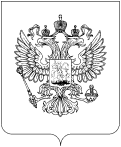 Выписка из реестра операторов,осуществляющих обработку персональных данныхНа основании приказа Федеральной службы по надзору в сфере связи, информационных технологий и массовых коммуникаций по Уральскому федеральному округу от 30 июня 2011 г. № 515 Союз «Уральское объединение строителей» (ИНН 8904061019) включен (о) в реестр операторов, осуществляющих обработку персональных данных, под регистрационным номером 11-0206719.Исполнитель:  Тел.: РОСКОМНАДЗОРУПРАВЛЕНИЕ ФЕДЕРАЛЬНОЙ СЛУЖБЫ ПО НАДЗОРУ В СФЕРЕ СВЯЗИ, ИНФОРМАЦИОННЫХ ТЕХНОЛОГИЙ И МАССОВЫХ КОММУНИКАЦИЙПО УРАЛЬСКОМУ ФЕДЕРАЛЬНОМУ ОКРУГУ(Управление Роскомнадзорапо Уральскому федеральному округу)пр. Ленина, д.39, а/я 337, Екатеринбург, 620000Справочная: (343) 227-24-40; факс (343) 227-24-52E-mail: rsockanc66@rkn.gov.ru; www.66.rkn.gov.ru № На № 310321/02 от 31.03.2021Выписка из реестра операторов,осуществляющих обработку персональных данныхСоюз «Уральское объединение строителей»E-mail: KochevaVA@s-r-o.ruРуководительА.А. Ермаков